Publicado en  el 08/05/2015 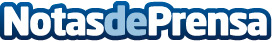 Datos de contacto:Nota de prensa publicada en: https://www.notasdeprensa.es/emla-traviataem-de-giuseppe-verdi-se_1 Categorias: Artes Visuales http://www.notasdeprensa.es